Beseda: Senioři sobě !! Projekt zaměřený nejen na seniorynprap.Bc. Iveta Kremličková, vrchní inspektor Policie České republiky
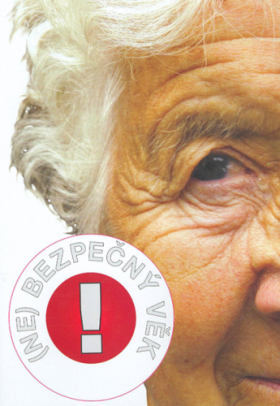 24. 1. 2018 15.00 - 16.00 hodinMísto konání: Knihovna Březiněvesvstupné zdarmaRezervace: tel. 775 062 068 u pí Koudelkové JAK SE CHRÁNIT PŘED OKRADENÍMJAK PŘEDCHÁZET RIZIKU PŘEPADENÍJAK SE VYHNOUT PODVODUJAK ZABEZPEČIT MAJETEKSenioři patří k jedné z nejvíce ohrožených skupin osob zejména v souvislosti s majetkovou trestnou činností. Starší lidé, lidé se zdravotním handicapem, lidé důvěřiví, lidé žijící osamoceně a slabé ženy se často stávají obětí podvodníků a zlodějů, kteří se pod různými záminkami dostávají do jejich blízkosti a velmi často přímo do jejich obydlí. Podvodem nebo krádeží je připraví mnohdy o celoživotní úspory, někdy se setkáváme i s fyzickým napadením.Formou informačních letáků, informací v regionálních i celostátních médií, besed a přednášek jsou senioři a další "ohrožené" osoby na tato nebezpečí upozorňováni, bohužel trestných činů páchaných na nich neubývá.